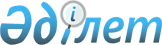 О внесении изменений и дополнений в решение маслихата от 11 декабря 2015 года № 468 "Об установлении Правил общего водопользования на водных объектах Костанайской области"Решение маслихата Костанайской области от 13 декабря 2016 года № 101. Зарегистрировано Департаментом юстиции Костанайской области 19 января 2017 года № 6808
      В соответствии с подпунктом 1) статьи 38 Водного кодекса Республики Казахстан от 9 июля 2003 года Костанайский областной маслихат РЕШИЛ:
      1. Внести в решение Костанайского областного маслихата от 11 декабря 2015 года № 468 "Об установлении Правил общего водопользования на водных объектах Костанайской области" (зарегистрировано в Реестре государственной регистрации нормативных правовых актов № 6157, опубликовано 11 февраля 2016 года в информационно-правовой системе "Әдiлет") следующие изменения и дополнения:
      в Правилах общего водопользования на водных объектах Костанайской области, утвержденных указанным решением:
      пункт 12 изложить в новой редакции:
      "12. Местный исполнительный орган области осуществляет информирование населения о состоянии водных объектов, систем водоснабжения и водоотведения, находящихся на соответствующей территории.";
      дополнить пунктом 14-1 следующего содержания:
      "14-1. Местный представительный орган области в ходе очередной или внеочередной сессии маслихата принимает соответствующее решение по установлению условий или запрета общего водопользования и направляет его водопользователю в течение трех рабочих дней.";
      пункт 15 изложить в новой редакции:
      "15. Объявленные условия или запреты общего водопользования не должны ограничивать осуществления общего водопользования для удовлетворения хозяйственно-питьевых целей.";
      дополнить пунктом 15-1 следующего содержания:
      "15-1. После получения положительного решения от местного представительного органа области водопользователь через средства массовой информации, а также посредством специальных информационных знаков обеспечивает оповещение населения о недопущении купания и других условиях осуществления общего водопользования.".
      3. Настоящее решение вводится в действие по истечении десяти календарных дней после дня его первого официального опубликования.
      "СОГЛАСОВАНО"
      Руководитель государственного учреждения
      "Управление природных ресурсов и регулирования
      природопользования акимата Костанайской области"
      _____________________ А. Маукулов
      13 декабря 2016 года
					© 2012. РГП на ПХВ «Институт законодательства и правовой информации Республики Казахстан» Министерства юстиции Республики Казахстан
				
      Председатель сессии
Костанайского областного маслихата

Г. Капенова

      Секретарь Костанайского
областного маслихата

С. Ещанов
